Scenariusz aktywności dla dzieci sześcioletnichTemat tygodnia: Chciałbym być sportowcemTemat dnia: Ćwiczenia sportowo – słuchoweData: 08.04.2021 rokOpracowanie: Magdalena Wesołowska, Katarzyna PiecCele główne:- rozwijanie słuchu fonematycznego;- rozwijanie sprawności fizycznej;Cele operacyjne:Dziecko:- dzieli słowa na głoski;- aktywnie uczestniczy w ćwiczeniach gimnastycznych;Rozwijanie kompetencji kluczowych:- w zakresie rozumienia i tworzenia informacji;- matematyczne oraz kompetencje w zakresie nauk przyrodniczych, technologii i inżynierii;- osobiste, społeczne i w zakresie umiejętności uczenia się;- w zakresie świadomości i ekspresji kulturalnej.Metody pracy:- aktywizujące;- oglądowe;- słowne;- zabawowe;Formy pracy:- indywidualnaŚrodki dydaktyczne:- utwór muzyczny Cztery Pory Roku, tekst wiersza, piłka, obrazki, kolorowe kartki, karty pracy.Przebieg aktywności:1 Dowolny taniec dziecka przy utworze muzyki poważnej „Cztery pory roku”. Dziecko zastyga w bezruchu, gdy rodzic zatrzymuje na chwilę muzykę.2 Sportowe ćwiczenia słuchowe:- ćwiczenia z piłką – dziecko dzieli wyraz na głoski i łączy tę czynność z odbijaniem piłki np. rodzic podaje wyraz – rower, a dziecko wymawia r (odbicie piłki) – o (odbicie piłki) –                    w (odbicie piłki) – e (odbicie piłki) – r (odbicie piłki).- rodzic rzucając piłkę podaje wybraną głoskę np. ł – dziecko łapie piłę a odrzucając ją podaje wyraz zaczynający się na daną głoskę np. łopata.3 Układanie zdań na temat dyscyplin sportowych – dziecko układa zdanie, a reszta domowników odpowiada, z ilu wyrazów zdanie się składa, np.:Mężczyźni grają w piłkę ręczną. (5 słów)Siatkarze są wysocy. (3 słowa)Lubię piłkarzy. (2 słowa)Na boisku jest zielona trawa. (5 słów)Koszykówka to fajny sport. (4 słowa).4 Dziecko czyta wyrazy i umieszcza je pod właściwymi ilustracjami.   			piłka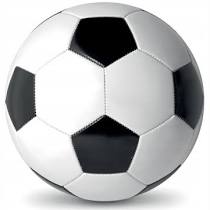 			skakanka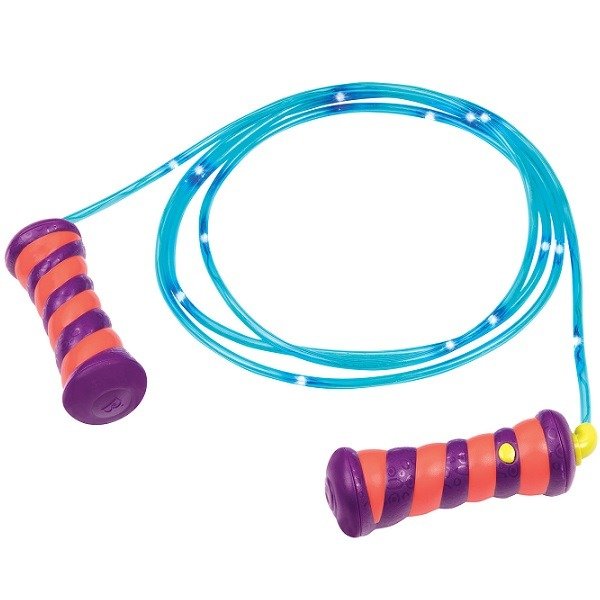 		rower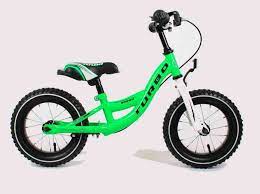 			bramka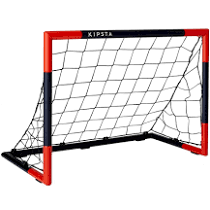  			okulary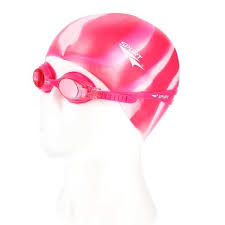 			buty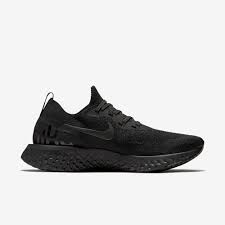 			kije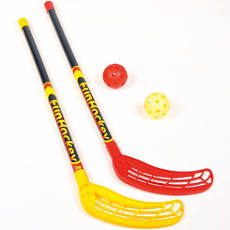 5 „Toczenie piłki” – dziecko leży na brzuchu, trzymając piłkę w dłoniach, przed głową. Rodzic siedzi na piętach, ok 1,5 metra od dziecka, przodem do niego. Dziecko unosi łokcie nad podłogę i wypuszcza z rąk piłkę w stronę rodzica. Rodzic piłkę łapie i teraz on kładzie się na brzuchu i toczy piłkę do dziecka.6 Dziecko chodzi po kole w rytm dowolnej muzyki i podrzuca piłkę w górę starając się ją później złapać.7 Ćwiczenie kozłowanie – dziecko odbija piłkę najpierw lewą, później prawą ręką. Na koniec stara się kozłować ją oburącz.8 Rodzic czyta rymowankę, a dziecko proponuje ruchy do tekstu.Maszerują dzieci drogą:Raz, dwa, raz i dwa.Prawą nogą, lewą nogą:Raz, dwa, raz i dwa.I rękami poruszają:Raz, dwa, raz i dwa,W prawo – lewą,W lewo – prawą,Raz, dwa, raz i dwa.9 Rodzic przedstawia dziecku kartkę, z opisanymi stronami:                                                                            góra                                 lewa                                              prawa                                                                          dół- Rodzic określa kierunek np. prawy górny róg, lewy dolny róg, a dziecko układa w określonym miejscu kolorową karteczkę.10 Dziecko samodzielnie lub z pomocą rodzica czyta wyrazy TAK, NIE. Łączy te wyrazy ze zdjęciami, wskazującymi poprawne i niepoprawne zachowanie, łamiące przepisy bezpieczeństwa. A następnie dziecko rysuje po śladach rysunków piłek. (karta pracy str.66).https://flipbooki.mac.pl/przedszkole/os-bbplus-kp-3/mobile/index.html#p=68 11 Na zakończenie zabawa, rodzic jest bramką – stoi w rozkroku, a dziecko stara się strzelać celnie do bramki kopiąc piłkę.